МКПП (механическая коробка передач)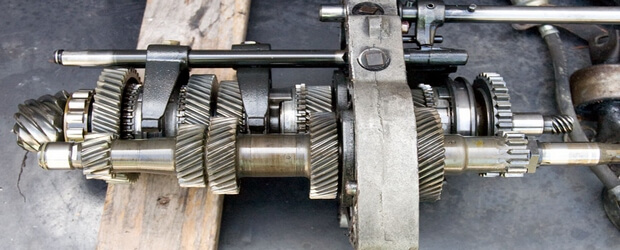 МКПП, она же механическая коробка передач — представляет собой устройство, составленное из набора шестерен, зацепляющихся между собой в различных вариациях, образуя передачи с различающимися передаточными числами.Механическая коробка устроена таким образом:Внизу коробки находится картера (конструктивно это корпус КПП);Внутри валы с шестернями - первичный, вторичный и промежуточный валы;Так же в МКПП стоит дополнительный вал и шестерня задней передачи;Синхронизаторы;Сверху коробки расположен механизм переключения передач (кулиса) с замковым и блокировочным устройствами;В салоне выведен рычаг переключения скоростей.Картер в месте со всем корпусом содержит все основные узлы и детали. Картер наполовину заполнен трансмиссионным маслом, которое нужно для смазки внутреннего механизма. Поскольку во время работы, шестерни коробки передач, подвергаются большим нагрузкам и должны смазываться дабы исключать трение и охлаждать детали.Валы вращаются в подшипниках, которые впрессованы в картере. Валы коробки передач имеют большой наборы шестерен с разным числом зубьев.Синхронизаторы нужны чтобы плавно и бесшумно переключались передачи, путем уравнивания угловых скоростей шестерней.Механизм переключения передач предназначен менять передачи и управлять ею из салона с помощью рычага. Замковое устройство, при этом, не дает включать две передачи одновременно, а блокировочное держит передачу от самопроизвольного выключения.Так как передаточное число определяется через соотношение количеству зубьев шестерен, находящихся во взаимодействии. Все механические КПП делятся на виды по количеству ступеней. Существуют 4-х, 5-ти и шести ступенчатые коробки. Помимо ступеней, МКПП делятся также на виды по числу валов.Виды и конструкция МКПП(Механическая коробка переключения передач)Коробка МКПП может быть выполнена по одной из двух распространенных концепций: трехвальной или двухвальной. Коробки первого типа устанавливаются преимущественно на заднеприводные машины, а вторые применяются на заднемоторных и переднеприводных авто.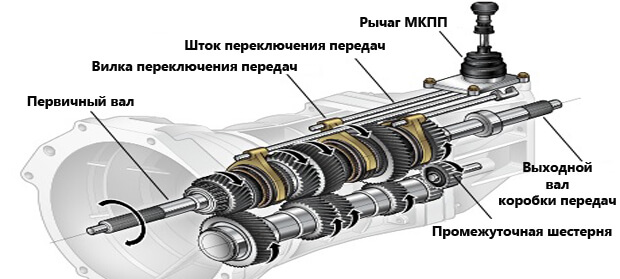 Ступени и валы механической КПП Существует такое понятие, как передаточное число — соотношением количества зубьев и шестерен, вступающих друг с другом во взаимодействие. К примеру, первая передача соотносится с самой малой ступенью и в то же время с самым большим значением передаточного числа.В зависимости от количества ступеней МКПП могут делиться на несколько видов. Например, 4-х ступенчатые, 5-ти ступенчатые или же 6-ти ступенчатые.САМОСТОЯТЕЛЬНОЕ СНЯТИЕ КПП ВАЗ 2114Подготовка необходимого инструмента (комплекта ключей и отверток) и оборудования (подвесное оборудование, которое при его отсутствии можно заменить доской).Приобретение специального средства «WD 40».Отсоединение и демонтаж аккумуляторной батареи.Снятие стартера. 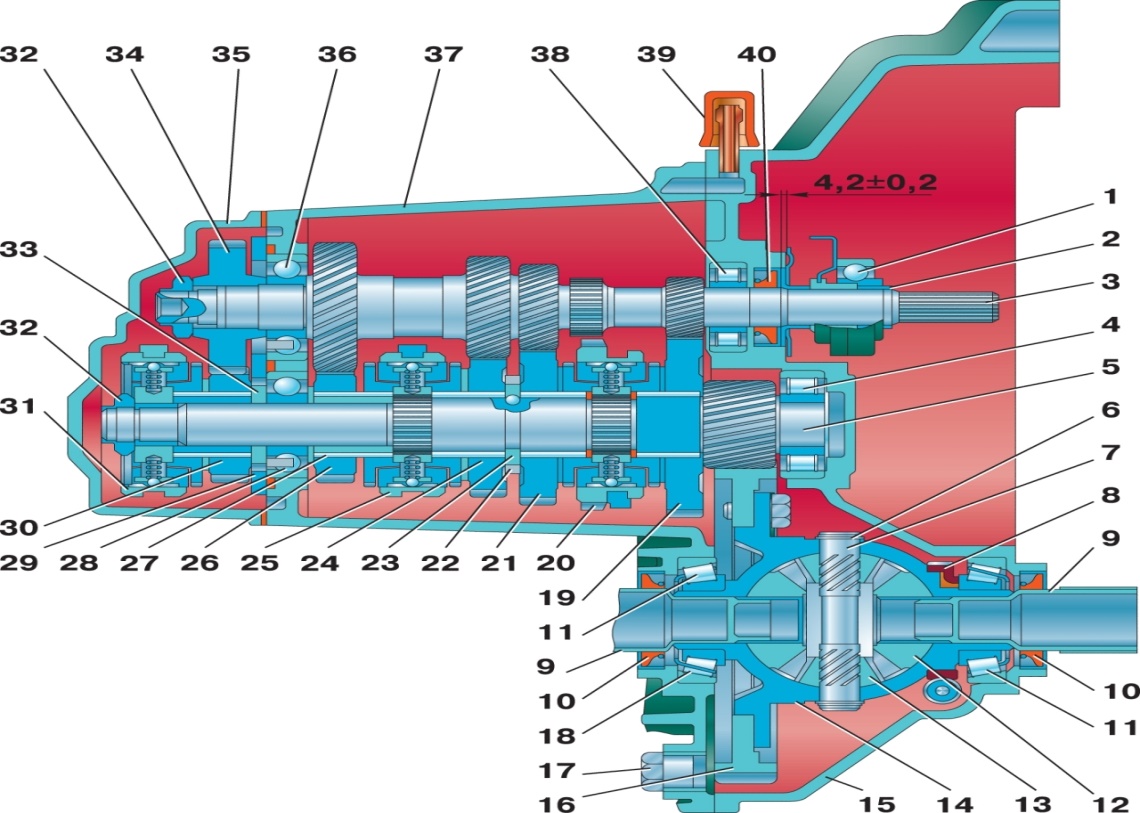 Непосредственный демонтаж КПП осуществляем в соответствии с инструкцией, приведенной ниже:Автомобиль устанавливаем на эстакаду (смотровую яму) и демонтируем защиту картера, зафиксированную в трех точках крепления. Отсоединяем трос сцепления от вилки, выключающей сцепление, и вынимаем его из кронштейна.Сжимаем фиксирующую пружину и отсоединяем клемную колодку датчика скорости.Выкручиваем болт крепления кронштейна к модулю зажигания. На днище автомобиля находим колодку с конактами датчика заднего хода и отключаем ее. Отворачиваем  болты крепления коробки передач к реактивной тяге, ослабляем хомут и вытаскиваем тягу штока выбора передач.Демонтируем приводы колес и вместо одного из них ставим заглушку, а затем надежно фиксируем ее, что позволит предотвратить ее выпадение.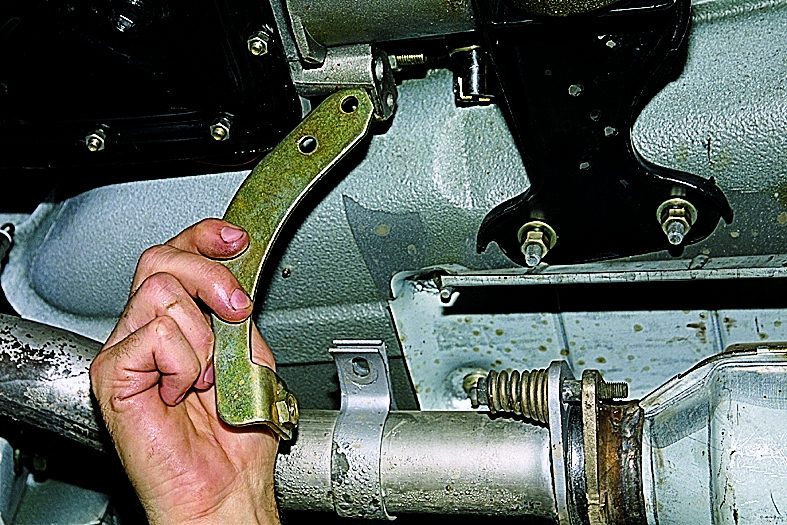 Освобождаем болты крепления шаровой опоры к поворотному кулаку, расположенному по левой стороне – это значительно облегчит демонтаж коробки. Кроме того, снимаем подушку крепления КПП к силовому агрегату. Снимаем крышку поддона сцепления, после чего выворачиваем болты крепления коробки (снизу слева). При помощи подвесного оборудования (доски) вывешиваем силовой агрегат. Откручиваем болты, фиксирующие опоры КПП (заднюю и левую). В процессе снятия задней опоры гайку необходимо придерживать вторым ключом.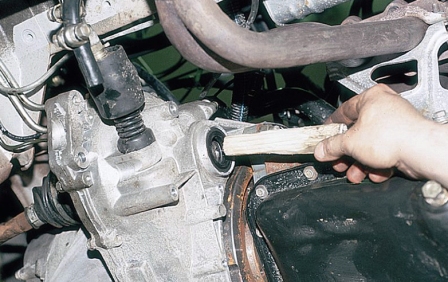 Посредством отвертки, воткнутой в промежуток между картером сцепления и блоком цилиндров, отодвигаем КПП до ее полного снятия с втулок направляющих.Сдвигая КПП в крайнее заднее положение, пропускаем заднюю крышку коробки над передней подвеской. Это поможет вывести первичный вал из сцепления. 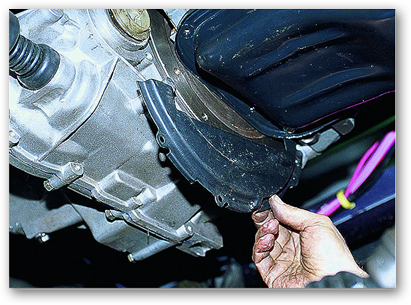 Опуская переднюю часть, снимаем КПП и вынимаем ее из-под автомобиля.Коробка передач «ВАЗ 2114», схема, вернее, инструкция демонтажа которой описана выше, снята с автомобиля.Контрольные вопросы?1.Каково назначение КПП?2.Какие виды коробки передач существуют?3.Что такое передаточное число?4.На какие авто преимущественно устанавливается трёхвальная КПП?5. На какие авто преимущественно устанавливается Двухвальная КПП?